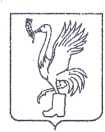 СОВЕТ ДЕПУТАТОВТАЛДОМСКОГО ГОРОДСКОГО ОКРУГА МОСКОВСКОЙ ОБЛАСТИ141900, г. Талдом, пл. К. Маркса, 12                                                          тел. 8-(49620)-6-35-61; т/ф 8-(49620)-3-33-29 Р Е Ш Е Н И Еот __30 сентября____  2021 г.                                                      №  50┌                                                      ┐    О внесении изменений в положение «О порядке  предоставленияжилых помещений муниципального специализированногожилищного фонда Талдомского городского округа» (утв. решениемСовета депутатов Талдомского городского округа от 29.08.2019 года № 73)В соответствии с Федеральным законом от 06.10.2003 N 131-ФЗ "Об общих принципах организации местного самоуправления в Российской Федерации", Законом Московской области от 28.05.2018 г. № 70/2018-ОЗ "Об организации местного самоуправления на территории Талдомского муниципального района", руководствуясь Уставом Талдомского городского округа Московской области, рассмотрев обращение главы Талдомского городского округа Московской области Ю.В. Крупенина от           06.09.2021 года № 2084, Совет депутатов Талдомского городского округа Московской областиРЕШИЛ:Внести изменения в положение «О порядке  Предоставления жилых помещений муниципального специализированного жилищного фонда Талдомского городского округа», утвержденное решением Совета депутатов Талдомского городского округа от 29.08.2019 года № 73:Статью 3 дополнить пунктом с перечислением категорией граждан, которым предоставляется служебные помещения: 1. Категории граждан, которым предоставляются служебные жилые помещения в муниципальном жилищном фонде Талдомского городского округа Московской области:- педагогические работники образовательных учреждений, осуществляющие свою профессиональную деятельность в муниципальных учреждениях Талдомского городского округа Московской области;- сотрудники муниципальных предприятий, учреждений Талдомского городского округа Московской области;- работники органов местного самоуправления Талдомского городского округа;- должностные лица, избранные в органы местного самоуправления и работающие в них на постоянной основе.- сотрудников органов внутренних дел, замещающих должности участковых уполномоченных полиции, и членов их семей;- осуществляющих трудовую деятельность на постоянной основе в государственных учреждениях здравоохранения Московской области, расположенных на территории Талдомского городского округа.2. Граждане не имеют права на предоставление служебных жилых помещений в следующих случаях:- если работают в указанных выше учреждениях по совместительству;- если гражданин и члены его семьи совершали гражданско-правовые сделки с жилыми помещениями на территории населенного пункта Талдомского городского округа Московской области;- если гражданин и члены его семьи имеют другие жилые помещения, занимаемые по договорам социального найма и (или) принадлежащие им на праве собственности, на территории населенного пункта Талдомского городского округа Московской области.Пункт 1 Статьи 8 положения изложить в новой редакции:«.п.1  Предоставление жилых помещений детям-сиротам и детям, оставшимся без попечения родителей, а также лицам из их числа, которые не являются нанимателями жилых помещений по договорам социального найма или членами семьи нанимателя жилого помещения по договору социального найма либо собственниками жилых помещений, а также детям-сиротам и детям, оставшимся без попечения родителей, а также лицам из их числа, которые являются нанимателями жилых помещений по договорам социального найма или членами семьи нанимателя жилого помещения по договору социального найма, либо собственниками жилых помещений, в случае, если их проживание в ранее занимаемых жилых помещениях признается невозможным, осуществляется в порядке, установленном законодательством Российской Федерации и законодательством Московской области.»Статью 8 дополнить следующими пунктами:5. Жилые помещения специализированного жилищного фонда предоставляются однократно по договору найма специализированного жилого помещения детям-сиротам, достигшим возраста 18 лет, а детям-сиротам, которые приобрели полную дееспособность до достижения совершеннолетия, включенным в сводный список детей-сирот, которые подлежат обеспечению жилыми помещениями в очередном финансовом году, формируемый ежегодно Министерством образования Московской области.По заявлению в письменной форме детей-сирот, достигших возраста 18 лет, жилые помещения предоставляются им по месту их жительства в границах Талдомского городского округа по окончании срока пребывания в образовательных организациях, организациях социального обслуживания, медицинских организациях и иных организациях, создаваемых в установленном законом порядке для детей-сирот и детей, оставшихся без попечения родителей, а также по завершении получения профессионального образования, профессионального обучения, либо окончании прохождения военной службы по призыву, либо окончании отбывания наказания в исправительных учреждениях.6. Право на обеспечение жилыми помещениями по основаниям и в порядке, которые предусмотрены законодательством Российской Федерации и законодательством Московской области, сохраняется за лицами, которые относились к категории детей-сирот и детей, оставшихся без попечения родителей, а также лицам из их числа и достигли возраста 23 лет, до фактического обеспечения их жилыми помещениями.7. Средства для исполнения переданных Талдомскому городскому округу государственных полномочий в части обеспечения жилыми помещениями лиц, указанных п. 1 настоящего Порядка, предусматриваются в бюджете Московской области на соответствующий финансовый год в виде субвенций Талдомскому городскому округу Московской области.В положение добавить статью 8.1. «Статья 8.1. Заключение договора найма специализированного жилого помещения с детьми-сиротами и детьми, оставшимися без попечения родителей, а также лицами из числа детей-сирот и детей, оставшихся без попечения родителей1. Жилые помещения предоставляются сроком на пять лет детям-сиротам и детям, оставшимся без попечения родителей, а также лицам из числа детей-сирот и детей, оставшихся без попечения родителей, из специализированного муниципального жилищного фонда однократно по договорам найма специализированных жилых помещений в виде благоустроенных квартир по нормам предоставления площади жилого помещения не менее 27 квадратных метров.2. Администрация на основании представленной Управлением опеки и попечительства Министерства образования Московской области по Талдомскому городскому округу, выписки из сводного списка детей-сирот на очередной финансовый год для Талдомского городского округа, формируемого ежегодно Министерством образования Московской области, выносит на рассмотрение общественной жилищной комиссии при администрации Талдомского городского округа вопрос о распределении приобретенных квартир детям-сиротам и детям, оставшимся без попечения родителей, а также лицам из числа детей-сирот и детей, оставшихся без попечения родителей, в соответствии с очередностью их включения в сводный список и с учетом достижения ими 18 лет.3. Договор найма специализированного жилого помещения заключается по установленной форме сроком действия на пять лет в течение 15 рабочих дней со дня принятия постановления администрации Талдомского городского округа о предоставлении муниципального жилого помещения ребенку-сироте.В случае неоднократного (два и более раз) письменного отказа ребенка-сироты от подписания договора найма специализированного жилого помещения Администрация в течение 5 рабочих дней после получения отказа в письменной форме направляет в Управление опеки и попечительства Министерства образования Московской области по Талдомскому городскому округу, ходатайство об исключении получателя из сводного списка и включении его в сводный список на следующий финансовый год.4. Администрация не позднее, чем за 10 дней до окончания срока действия договора найма специализированного жилого помещения:4.1. На основании решения Управления опеки и попечительства Министерства образования Московской области по Талдомскому городскому округу, об отсутствии обстоятельств, свидетельствующих о необходимости оказания детям-сиротам содействия в преодолении трудной жизненной ситуации, принимает решение в форме постановления об исключении жилого помещения из муниципального специализированного жилищного фонда и заключении договора социального найма с ребенком-сиротой.4.2. На основании решения Управления опеки и попечительства Министерства образования Московской области по Талдомскому городскому округу, о выявлении обстоятельств, свидетельствующих о необходимости оказания детям-сиротам содействия в преодолении трудной жизненной ситуации, заключает с ребенком-сиротой договор найма муниципального специализированного жилого помещения на новый пятилетний срок. Договор найма муниципального специализированного жилого помещения может быть заключен на новый пятилетний срок неоднократно.»Статью11 дополнить следующими пунктами:3. Прекращение трудовых отношений, прохождения службы либо пребывания на выборной должности, увольнения со службы является основанием прекращения договора найма служебного жилого помещения, жилого помещения в общежитии.4.Наймодатель по договорам найма служебных жилых помещений вправе требовать у работодателей, работникам (сотрудникам) которых предоставлены служебные жилые помещения, подтверждения факта продолжения или прекращения трудовых отношений с этими работниками.Работодатели обязаны в течение 10 дней в письменной форме информировать Наймодателя о прекращении трудовых отношений с их работником, которому предоставлялось служебное жилое помещение, жилого помещения в общежитии.2. Опубликовать настоящее решение в общественно-политической газете Талдомского городского округа "Заря".3.   Контроль над исполнением настоящего решения возложить на председателя Совета депутатов Талдомского городского округа М.И. Аникеева.Председатель Совета депутатовТалдомского городского округа                                                                        М.И. АникеевГлава Талдомского городского округа                                                              Ю.В. Крупенин